平成27年11月30日報道関係者様各位 【プレスリリース】株式会社プロシーズ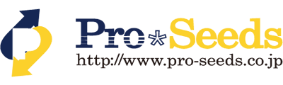 派遣法改正、キャリア教育義務化に対応したオンライン学習サービス「派遣の学校」をリリース。業界特有の教育にも対応できるオリジナル講座搭載も可能。---------------------------------------------------------------------------------------------------------------------　『学ぶ、働く、成長する』を支援する株式会社プロシーズ(本社：大阪府吹田市、代表取締役：花田隆典、以下プロシーズ)は、2015年12月1日よりオンライン教育メニューとキャリア担当者の連携により派遣スタッフに満足のいく教育サービスが提供できる「派遣の学校」シリーズをリリースします。また関連会社の株式会社クロスリンク（本社：神奈川県横浜市、代表取締役：江本亮、以下クロスリンク）では「派遣の学校」の基本メニューに製造業界向け教育講座をプラスした製造派遣業界向けの教育サービス「クロスラーニング」を2016年1月1日よりサービス提供開始致します。「派遣の学校」の特徴は「派遣会社のために作りこまれた質の高い教育プログラム」と「履歴の取得だけでなく教育を促進させるＷＥＢシステム」の2点にあります。まず教育プログラムは、現在300タイトルをご用意しています。オフィスソフト・資格・ＰＣスキル・ＩＴ技術・ビジネス等の「スキル・技術」メニューと、コミュニケーション・仕事継続力・マインド等の「ヒューマンスキル」メニューから、派遣スタッフへの教育訓練実施計画に沿ったメニューをチョイスしてオンラインにて教育訓練が実施可能です。さらにキャリアコンサルティングができる社員を自社で育成・教育ができる「キャリア担当者養成講座」、自社でオリジナルのｅラーニング講座を開設できる講師を養成することができる「講師養成講座」のラインナップも用意いたしました。またヒューマンスキルメニューは今回の法改正を受けて派遣会社向け集合研修を専門に実施してきた研修会社とタイアップして新たに派遣スタッフ専用講座として作成しております。さらにヒューマンスキルメニューは多言語にも対応しており、外国人スタッフ及び今後の海外展開をも視野にいれたオンライン講座となっています。　ＷＥＢシステムは受講者一人ひとりのマイページが存在し、そこでの受講から各種アナウンス、コミュニケーションがとれるＬＭＳ（ラーニングマネジメントシステム）になっております。「受講率」「終了率」を自動で促進させる自動メンタリングメール機能などが豊富に搭載されており、派遣スタッフの受講履歴が取得できる、キャリアカウンセリング履歴を保存できるだけではなく、管理者様の業務負担を削減できるＷＥＢ機能を各種搭載しております。スマートフォン・タブレットにも対応しております。　さらに関連会社クロスリンクでは製造派遣大手数社様のノウハウ、情報提供等協力の元、製造業界でのキャリアアップが実現できるために、雇い入れ時教育、安全衛生・ＩＳＯ対応教育、さらにものづくり教育、品質管理、各製造分野の用語集や特有の知識研修などにも対応したオリジナル講座を提供致します。製造派遣で働くことを通過点にするのではなく、この業界にてキャリアを磨き成長していけるための教育講座を開発し順次搭載する予定です。　プロシーズは長年のｅラーニング受講システム、講座開発のノウハウを派遣業界の発展のために提供することで、今回の派遣法改正を派遣会社様の経営における負担に終わらせるのではなく、各社様が本物の教育サービスを提供できることで派遣スタッフの離職率低下はもちろん、成長してキャリアアップが実現できることで「学ぶ」「働く」が連動する社会の実現に貢献したいと考えております。2015年12月より各販売パートナー様とも提携した「派遣の学校、オープニングセミナー」を東京・名古屋・大阪にて順次開催してまいりますので、ＷＥＢサイト、お電話にてお問い合わせ下さい。派遣の学校サイトURL：http://www.pro-seeds.com/haken/【株式会社プロシーズ概要】◆大阪本社住所：〒564-0051 大阪府吹田市豊津町15番11号　江坂石周ビルTEL：06-6190-6276　FAX：06-6190-6278◆東京本部住所：〒108-0073 東京都港区三田3丁目1番17号 アクシオール三田7階TEL：03-6400-0507　FAX：03-6400-0506URL：http://www.pro-seeds.co.jp代表取締役： 花田隆典　設立： 2003年6月　資本金： 71,000,000円事業内容： eラーニング事業(コンテンツ制作・販売・ASP配信)、システムインテグレーション事業、カスタマーサポート事業、求人事業【本件に関するお問い合わせ先】株式会社プロシーズ　派遣の学校事業責任者　：江本・井上Mail：info@pro-seeds.com